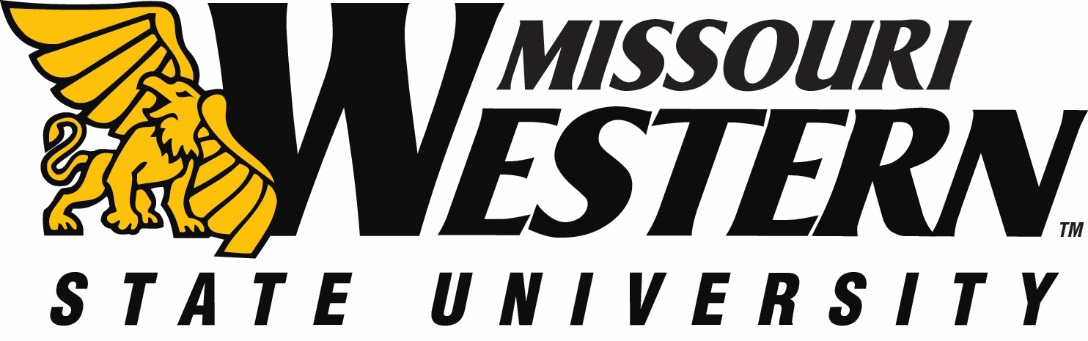  FB NO:  FB21-003					DATE:  		JUNE 12, 2020       BUYER:  Kelly Sloan, Purchasing Manager		PHONE:  	(816) 271-4465ADDENDUM #1FUNDING DEPARTMENT:	ATHLETIC INSURANCE AND MEDICALEQUIPMENT/SERVICES REQUESTED:    	ATHLETIC MEDICAL INSURANCE FOR 2020-2021 SCHOOL YEARPLEASE NOTE:  SEE BELOW FOR CLARIFICATIONS AND ADDITIONAL INFORMATION:  PLEASE SUBMIT THIS INITIALED ADDENDUM WITH YOUR BID RESPONSE.Are we able to request a report like the pdf file that was sent for claims history for 2018, 2019 and partial 2020?Please refer to original bid document attachments as this is the information that was sent to us.May we have a copy of the current policy?Yes.  It is attached to the email.Can we get a report of any payments made Under the Deductible from each policy year, starting in 2016 through the current year?  Do you know if those payments were made by someone at the school or were they handled by a Third Party Administrator?This will allow the underwriters to accurately calculate the premium and/or Aggregate Deductible for the requested quote options.Yes, Excel spreadsheet with all the years tabbed out is included.It appears from the sports census that softball numbers are missing.  Would you double check to make sure that we get an accurate sports census and estimated numbers? Softball number is 21.THIS ADDENDUM IS HEREBY CONSIDERED TO BE A PART OF THE ORIGINAL BID SPECIFICATIONS AND NEEDS TO BE INITIALED AND RETURNED WITH YOUR BID.